Do you have muscle or joint pain?For information about how you can self-manage musculoskeletal pain, please visit the Chartered Society of Physiotherapy's webpage for managing pain at home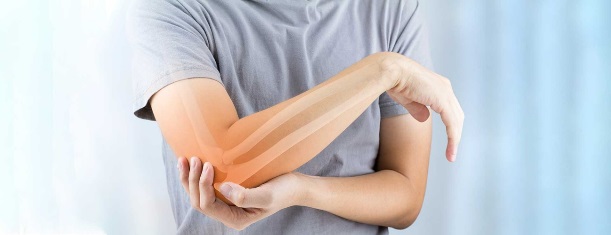 If you have followed the advice on the above link and still feel you need advice from a physiotherapist then you no longer require a GP referral To refer yourself into this service please visithttps://phio.eql.ai/provider/connecthealth